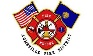 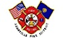 Aumsville Rural Fire Protection District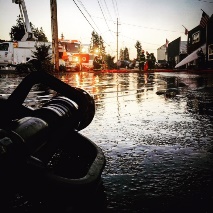 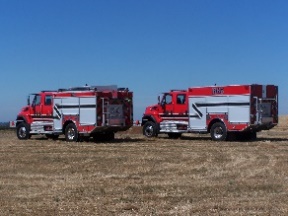 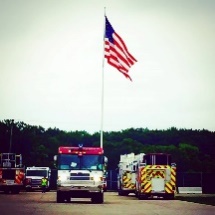 490 Church Street, P.O. Box 247, Aumsville, Oregon 97325-0247 (503) 749-2894 Fax (503) 749-2182 - Email aumsville@aumsvillefire.orgBOARD OF DIRECTORS REGULAR MEETING MINUTES490 Church Street, AumsvilleFebruary 14, 2019Call to order: Meeting called to order by Vice President Garrison at 18:29 hours or 6:29 pm.Attendance: Board members: Stephanie Stafford, Rachel Fellis, and Robert GarrisonStaff:  Office Administrator Trish LutgenVolunteers: Lieutenant Surette, Crystal Kluver, Nettie Yechout, Jenn Bratton, Rodney Lutgen, Shannon Oglesbee, Brad BuchholzFlag salute: Completed.Approval of Agenda: Action: Motion to approve the agenda as presented made by Director Fellis, motion seconded by Director Stafford. Motion carried unanimous.Minutes: January 10, 2019 meeting minutes. Director Fellis had some punctuation and format changes. Action: Motion to approve the January 10, 2019 meeting minutes with changes made by Director Stafford, motion seconded by Director Fellis. Motion carried unanimous.Secretary/Treasurer Report: As presented in the packet. Public Comment (Agenda Items): None.Volunteer Association: Surette reported that everyone should have received an invite to the banquet. They will be having casino night for the entertainment. Moxiberry is catering the dinner. Support Team has worked on getting a bunch of donations for give-a-ways. We are starting to talk about Corn Festival. This year will be the 75th year for the Turkey Shoot.Old Business:Bradley Property. Trish reported that Mr. Bradley has sent in the paper work and is waiting for the Phase II to be scheduled.Chapter 2: Director Fellis had a few minor changes. Action: Motion to approve Chapter 2: Board of Directors with the minor changes made by Director Stafford, motion seconded by Director Fellis. Motion carried unanimous.Letter: City Invitation.  Discussion occurred around the letter. Action: Motion to table until the next meeting made by Director Fellis, motion seconded by Director Garrison. Motion carried unanimous. New Business:Surplus: The board looked at the items piled in the bay. Discussion occurred around the items and Utility 65. The Board will not surplus Utility 65 until there is a replacement. Action: Motion to surplus all items except Utility 65 and items pulled out made by Director Garrison, motion seconded by Director Stafford. Motion carried unanimous.Budget Calendar: Action: Motion to approve the 2019 Budget Calendar made by Director Stafford, motion seconded by Director Fellis. Motion carried unanimous.Budget Committee: Cindy Gordon is interested in being on the Budget Committee. Action: Motion to appoint Cindy Gordon to the Budget Committee made by Director Fellis, motion seconded by Director Stafford. Motion carried unanimous.Budget Officer: Action: Motion to appoint Chief Hari as Budget Officer made by Director Garrison, motion seconded by Director Stafford. Motion carried unanimous.SDAO Conference: Trish gave a brief update on the SDAO Conference. There will be some policies coming forward due to some of the information received at the sessions. Chief’s Report: As presented in the board packet. Director Garrison read the Chief’s report. Oglesbee asked about the Critical Incident Stress Management as she was deployed but didn’t see any of our folks there. Director Stafford was concerned that we had these two big incidents and there was no communication to the Board. She had to find out about them through Facebook.Director Fellis asked if everyone hits responding in the Active 911 application. Volunteers explained that if they are in station they don’t hit respond. Shannon Oglesbee suggested that Director Fellis look at the report feature in the application and it will show who is responding to a call. Good of the Order:Policy 11: Director Smith and President Kuhl will need to sign the Policy 11 certificate.District Coverage: Turner will be covering the District during the Awards Banquet.Strategic Plan: The Board would like to see the plan on next month’s agenda. Public Comment (other than agenda items). None. Next meeting is March 14, 2019 at 1830 hours or 6:30 pm.Adjourn: Action: Motion to adjourn by Director Stafford, motion seconded by Director Fellis. Motion carried unanimously adjourning the meeting at 1929 hours (7:29 pm).Rachel Fellis, Secretary ______________________________________ Date: __________________Dusty Kuhl, President ______________________________________ Date: __________________